La vie est trop courte pour se stresser avec des gens qui ne méritent pas d’être un problème dans notre vie. MZ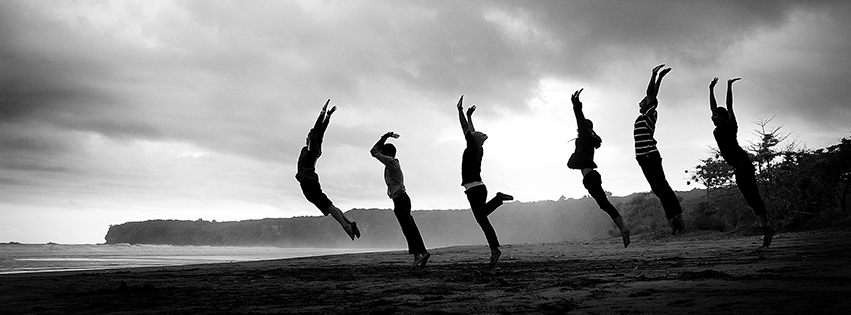 